                                                                                                                      “Azərbaycan Xəzər Dəniz Gəmiçiliyi”			                       			 	Qapalı Səhmdar Cəmiyyətinin 					       			“ 01 ”  Dekabr 2016-cı il tarixli		“216” nömrəli əmri ilə təsdiq edilmişdir.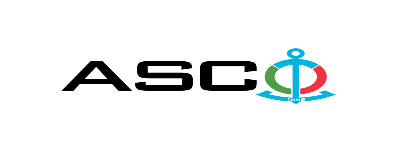 “Azərbaycan Xəzər Dəniz Gəmiçiliyi” Qapalı Səhmdar Cəmiyyəti  strukturlara tələb olunan müxtəlif qaz və texniki məhlulların satın alınması məqsədilə açıq müsabiqə elan edir:Müsabiqə №AM028/2023(İddiaçı iştirakçının blankında)AÇIQ MÜSABİQƏDƏ İŞTİRAK ETMƏK ÜÇÜN MÜRACİƏT MƏKTUBU___________ şəhəri                                                                         “__”_______20_-ci il___________№           							                                                                                          ASCO-nun Satınalmalar Komitəsinin Sədricənab C.Mahmudluya,Hazırkı məktubla [iddiaçı podratçının tam adı göstərilir] (nin,nun,nın) ASCO tərəfindən “__________”ın satın alınması ilə əlaqədar elan edilmiş [iddiaçı tərəfindən müsabiqənin nömrəsi daxil edilməlidir]nömrəli açıq  müsabiqədə iştirak niyyətini təsdiq edirik.Eyni zamanda [iddiaçı podratçının tam adı göstərilir] ilə münasibətdə hər hansı ləğv etmə və ya müflislik prosedurunun aparılmadığını, fəaliyyətinin dayandırılmadığını və sözügedən satınalma müsabiqəsində iştirakını qeyri-mümkün edəcək hər hansı bir halın mövcud olmadığını təsdiq edirik. Əlavə olaraq, təminat veririk ki, [iddiaçı podratçının tam adı göstərilir] ASCO-ya aidiyyəti olan şəxs deyildir.Tərəfimizdən təqdim edilən sənədlər və digər məsələlərlə bağlı yaranmış suallarınızı operativ cavablandırmaq üçün əlaqə:Əlaqələndirici şəxs: Əlaqələndirici şəxsin vəzifəsi: Telefon nömrəsi: E-mail: Qoşma: İştirak haqqının ödənilməsi haqqında bank sənədinin əsli – __ vərəq.________________________________                                   _______________________                   (səlahiyyətli şəxsin A.A.S)                                                                                                        (səlahiyyətli şəxsin imzası)_________________________________                                                                  (səlahiyyətli şəxsin vəzifəsi)                                                M.Y.Qeyd: - Ödəniş şərti yalnız “Fakt üzrə” nəzərdə nəzərdə tutulub, digər şərtlər qəbul edilməyəcəkdir.- Siyahıda bəzi mallar təhlükəli yüklər kateqoriyasına aid olduğuna görə iştirakçılardan bu cür yüklərin daşınması və nəqli üçün qanunvericiliklə müəyyən edilən lisenziya və icazələr tələb ediləcəkdir və ya onlardan bu cür malların müvafiq icazələrə malik daşıyıcılar tərəfindən icra ediləcəyi barədə sənədlər və məlumatlar tələb ediləcəkdir.    Texniki suallarla bağlı:Elnur MuxtarovTel: +99450 3767279E-mail: Elnur.muxtarov@asco.az    Müsabiqədə qalib elan olunan iddiaçı şirkət ilə satınalma müqaviləsi bağlanmamışdan öncə ASCO-nun Satınalmalar qaydalarına uyğun olaraq iddiaçının yoxlanılması həyata keçirilir.     Həmin şirkət bu linkə http://asco.az/sirket/satinalmalar/podratcilarin-elektron-muraciet-formasi/ keçid alıb xüsusi formanı doldurmalı və ya aşağıdakı sənədləri təqdim etməlidir:Şirkətin nizamnaməsi (bütün dəyişikliklər və əlavələrlə birlikdə)Kommersiya hüquqi şəxslərin reyestrindən çıxarışı (son 1 ay ərzində verilmiş)Təsisçi hüquqi şəxs olduqda, onun təsisçisi haqqında məlumatVÖEN ŞəhadətnaməsiAudit olunmuş mühasibat uçotu balansı və ya vergi bəyannaməsi (vergi qoyma sistemindən asılı olaraq)/vergi orqanlarından vergi borcunun olmaması haqqında arayışQanuni təmsilçinin şəxsiyyət vəsiqəsiMüəssisənin müvafiq xidmətlərin göstərilməsi/işlərin görülməsi üçün lazımi lisenziyaları (əgər varsa)Qeyd olunan sənədləri təqdim etməyən və ya yoxlamanın nəticəsinə uyğun olaraq müsbət qiymətləndirilməyən şirkətlərlə müqavilə bağlanılmır və müsabiqədən kənarlaşdırılır. Müsabiqədə iştirak etmək üçün təqdim edilməli sənədlər:Müsabiqədə iştirak haqqında müraciət (nümunə əlavə olunur);İştirak haqqının ödənilməsi barədə bank sənədi;Müsabiqə təklifi; Malgöndərənin son bir ildəki (əgər daha az müddət fəaliyyət göstərirsə, bütün fəaliyyət dövründəki) maliyyə vəziyyəti barədə bank sənədi;Azərbaycan Respublikasında vergilərə və digər icbari ödənişlərə dair yerinə yetirilməsi vaxtı keçmiş öhdəliklərin, habelə son bir il ərzində (fəaliyyətini dayandırdığı müddət nəzərə alınmadan) vergi ödəyicisinin Azərbaycan Respublikasının Vergi Məcəlləsi ilə müəyyən edilmiş vəzifələrinin yerinə yetirilməməsi hallarının mövcud olmaması barədə müvafiq vergi orqanlarından arayış.İlkin mərhələdə müsabiqədə iştirak haqqında müraciət (imzalanmış və möhürlənmiş) və iştirak haqqının ödənilməsi barədə bank sənədi (müsabiqə təklifi istisna olmaqla) ən geci 15 fevral 2023-ci il, Bakı vaxtı ilə saat 17:00-a qədər Azərbaycan, rus və ya ingilis dillərində “Azərbaycan Xəzər Dəniz Gəmiçiliyi” Qapalı Səhmdar Cəmiyyətinin ( “ASCO” və ya “Satınalan təşkilat”) yerləşdiyi ünvana və ya Əlaqələndirici Şəxsin elektron poçtuna göndərilməlidir, digər sənədlər isə müsabiqə təklifi zərfinin içərisində təqdim edilməlidir.   Satın alınması nəzərdə tutulan mal, iş və xidmətlərin siyahısı (təsviri) əlavə olunur.İştirak haqqının məbləği və Əsas Şərtlər Toplusunun əldə edilməsi:Müsabiqədə iştirak etmək istəyən iddiaçılar aşağıda qeyd olunmuş məbləğdə iştirak haqqını ASCO-nun bank hesabına ödəyib (ödəniş tapşırığında müsabiqə keçirən təşkilatın adı, müsabiqənin predmeti dəqiq göstərilməlidir), ödənişi təsdiq edən sənədi birinci bölmədə müəyyən olunmuş vaxtdan gec olmayaraq ASCO-ya təqdim etməlidir. Bu tələbləri yerinə yetirən iddiaçılar satınalma predmeti üzrə Əsas Şərtlər Toplusunu elektron və ya çap formasında əlaqələndirici şəxsdən elanın IV bölməsində göstərilən tarixədək həftənin istənilən iş günü saat 09:00-dan 18:00-a kimi ala bilərlər.İştirak haqqının məbləği (ƏDV-siz):100 Azn.Iştirak haqqı manat və ya ekvivalent məbləğdə ABŞ dolları və AVRO ilə ödənilə bilər.  Hesab nömrəsi: İştirak haqqı ASCO tərəfindən müsabiqənin ləğv edilməsi halı istisna olmaqla, heç bir halda geri qaytarılmır.Müsabiqə təklifinin təminatı :Müsabiqə təklifi üçün təklifin qiymətinin azı 1 (bir) %-i həcmində bank təminatı (bank qarantiyası) tələb olunur. Bank qarantiyasının forması Əsas Şərtlər Toplusunda göstəriləcəkdir. Bank qarantiyalarının əsli müsabiqə zərfində müsabiqə təklifi ilə birlikdə təqdim edilməlidir. Əks təqdirdə Satınalan Təşkilat belə təklifi rədd etmək hüququnu özündə saxlayır. Qarantiyanı vermiş maliyyə təşkilatı Azərbaycan Respublikasında və/və ya beynəlxalq maliyyə əməliyyatlarında qəbul edilən olmalıdır. Satınalan təşkilat etibarlı hesab edilməyən bank qarantiyaları qəbul etməmək hüququnu özündə saxlayır.Satınalma müsabiqəsində iştirak etmək istəyən şəxslər digər növ təminat (akkreditiv, qiymətli kağızlar, satınalan təşkilatın müsabiqəyə dəvət sənədlərində göstərilmiş xüsusi hesabına  pul vəsaitinin köçürülməsi, depozitlər və digər maliyyə aktivləri) təqdim etmək istədikdə, təminat növünün mümkünlüyü barədə Əlaqələndirici Şəxs vasitəsilə əvvəlcədən ASCO-ya sorğu verməlidir və razılıq əldə etməlidir. Müqavilənin yerinə yetirilməsi təminatı satınalma müqaviləsinin qiymətinin 5 (beş) %-i məbləğində tələb olunur.Hazırki satınalma əməliyyatı üzrə Satınalan Təşkilat tərəfindən yalnız malların anbara təhvil verilməsindən sonra ödənişinin yerinə yetirilməsi nəzərdə tutulur, avans ödəniş nəzərdə tutulmamışdır.Müsabiqə təklifinin təqdim edilməsinin son tarixi və vaxtı:Müsabiqədə iştirak haqqında müraciəti və iştirak haqqının ödənilməsi barədə bank sənədini birinci bölmədə qeyd olunan vaxta qədər təqdim etmiş iştirakçılar, öz müsabiqə təkliflərini bağlı zərfdə (1 əsli və 1 surəti olmaqla) 20 fevral 2023-ci il, Bakı vaxtı ilə saat 17:00-a qədər ASCO-ya təqdim etməlidirlər.Göstərilən tarixdən və vaxtdan sonra təqdim olunan təklif zərfləri açılmadan geri qaytarılacaqdır.Satınalan təşkilatın ünvanı:Azərbaycan Respublikası, Bakı şəhəri, AZ1029 (indeks), Neftçilər prospekti 2, ASCO-nun Satınalmalar Komitəsi.Əlaqələndirici şəxs:Rahim AbbasovASCO-nun Satınalmalar Departameninin təchizat işləri üzrə mütəxəssisiTelefon nömrəsi: +99450 2740277Elektron ünvan: rahim.abbasov@asco.az, tender@asco.azHüquqi məsələlər üzrə:Telefon nömrəsi: +994 12 4043700 (daxili: 1262)Elektron ünvan: tender@asco.az Müsabiqə təklif zərflərinin açılışı tarixi, vaxtı və yeri:Zərflərin açılışı 21 fevral 2023-cü il tarixdə, Bakı vaxtı ilə saat 15:00-da  elanın V bölməsində göstərilmiş ünvanda baş tutacaqdır. Zərflərin açılışında iştirak etmək istəyən şəxslər iştirak səlahiyyətlərini təsdiq edən sənədi (iştirakçı hüquqi və ya fiziki şəxs tərəfindən verilmiş müvafiq etibarnamə) və şəxsiyyət vəsiqələrini müsabiqənin baş tutacağı tarixdən ən azı yarım saat qabaq Satınalan Təşkilata təqdim etməlidirlər.Müsabiqənin qalibi haqqında məlumat:Müsabiqə qalibi haqqında məlumat ASCO-nun rəsmi veb-səhifəsinin “Elanlar” bölməsində yerləşdiriləcəkdir.№Sap KoduMÜXTƏLİF QAZ, TEXNİKİ MAYELƏR VƏ MƏHLULLARÖlçü vahidi  Miqdar  Sertfikat tələbiASCO Azərbaycan Gəmisi-1006020815000006176Freon R 407 A (11,3 kq) ГОСТ ISO 817-2014ədəd7Uyğunluq və keyfiyyət sertifikatı25000001513Maye şüşə natrium silikat modulu 2,6-3,0  ГОСТ 13078-81litr20Uyğunluq və keyfiyyət sertifikatı35000001516Antifriz G12+ (20 litrlik qablarda)litr200Uyğunluq və keyfiyyət sertifikatıASCO Qubadlı Gəmisi-1006020915000001504Freon R 404 A (10,9 kq) ГОСТ ISO 817-2014balon4Uyğunluq və keyfiyyət sertifikatı25000006176Freon R 407 A (11,3 kq) ГОСТ ISO 817-2014ədəd4Uyğunluq və keyfiyyət sertifikatı35000001516Antifriz G12+ (20 litrlik qablarda)litr200Uyğunluq və keyfiyyət sertifikatıASCO Şahdağ Gəmisi-1006021215000001504Freon R 404 A (10,9 kq) ГОСТ ISO 817-2014balon5Uyğunluq və keyfiyyət sertifikatı25000006176Freon R 407 A (11,3 kq) ГОСТ ISO 817-2014ədəd5Uyğunluq və keyfiyyət sertifikatı35000001516Antifriz G12+ (20 litrlik qablarda)litr100Uyğunluq və keyfiyyət sertifikatıASCO İsrafil Hüseynov Gəmisi1006021315000001513Maye şüşə natrium silikat modulu 2,6-3,0  ГОСТ 13078-81litr20Uyğunluq və keyfiyyət sertifikatıASCO STB-1 Barja-1006022415000001504Freon R 404 A (10,9 kq) ГОСТ ISO 817-2014balon4Uyğunluq və keyfiyyət sertifikatı25000006176Freon R 407 A (11,3 kq) ГОСТ ISO 817-2014ədəd4Uyğunluq və keyfiyyət sertifikatıDND-Tələbnamə-1005853815000001501Freon R 404 A (9,8 kq) ГОСТ ISO 817-2014balon 50Uyğunluq və keyfiyyət sertifikatı25000001502Freon R 134 A (13,6 kq) ГОСТ ISO 817-2014balon5Uyğunluq və keyfiyyət sertifikatı35000001503Freon R 22  (13,6 kq) ГОСТ ISO 817-2014balon5Uyğunluq və keyfiyyət sertifikatı45000001504Freon R 404 A (10,9 kq) ГОСТ ISO 817-2014balon80Uyğunluq və keyfiyyət sertifikatı55000001505Freon R 410 A (11,3 kq) ГОСТ ISO 817-2014balon5Uyğunluq və keyfiyyət sertifikatı65000001506Xlorid turşusu  ГОСТ 857-95litr300Uyğunluq və keyfiyyət sertifikatı75000001513Maye şüşə natrium silikat modulu 2,6-3,0  ГОСТ 13078-81litr200Uyğunluq və keyfiyyət sertifikatı85000001509Electrocleaner (elektrik avadanlığın təmizləyicisi) litr300Uyğunluq və keyfiyyət sertifikatı95000001510Antifriz G12litr2000Uyğunluq və keyfiyyət sertifikatı105000001516Antifriz G12+ (20 litrlik qablarda)litr2000Uyğunluq və keyfiyyət sertifikatı115000001716Epoksid qətranı ЭД 16 ГОСТ105-87-84kq50Uyğunluq və keyfiyyət sertifikatı125000005146Etil Spirti (texniki spirt) ГОСТ P55878-2013litr30Uyğunluq və keyfiyyət sertifikatı135000004574Həlledici 646litr500Uyğunluq və keyfiyyət sertifikatıXDND-Tələbnamə-10058614-10058926-10059038-1005800415000001503Freon R407  (13,6 kq) ГОСТ ISO 817-2014balon200Uyğunluq və keyfiyyət sertifikatı25000001504Freon R 404 A (10,9 kq) ГОСТ ISO 817-2014balon100Uyğunluq və keyfiyyət sertifikatı35000001505Freon R 410 A (11,3 kq) ГОСТ ISO 817-2014balon50Uyğunluq və keyfiyyət sertifikatı45000001506Xlorid turşusu  ГОСТ 857-95litr500Uyğunluq və keyfiyyət sertifikatı55000001507Azot qaz 1-ci sort 21 1412 0430 ГОСТ 9293-74  ( 6 kq)balon20Uyğunluq və keyfiyyət sertifikatı65000001508Maye şüşə natrium silikat modulu 2,7-3,3  ГОСТ 13078-81litr200Uyğunluq və keyfiyyət sertifikatı75000001509Electrocleaner (elektrik avadanlığın təmizləyicisi) litr720Uyğunluq və keyfiyyət sertifikatı85000001516Antifriz G12+ (20 litrlik qablarda)litr8000Uyğunluq və keyfiyyət sertifikatı95000005146Etil Spirti (texniki spirt) ГОСТ P55878-2013litr100Uyğunluq və keyfiyyət sertifikatı105000004574Həlledici 646litr200Uyğunluq və keyfiyyət sertifikatıBGTZ-Tələbnamə-10058459,1005997315000001506Xlorid turşusu  ГОСТ 857-95litr400Uyğunluq və keyfiyyət sertifikatı25000001511Duru (maye) azot 1-ci sort 21 1412 0230 ГОСТ 9293-74kq100Uyğunluq və keyfiyyət sertifikatı35000001508Maye şüşə natrium silikat modulu 2,7-3,3  ГОСТ 13078-81litr180Uyğunluq və keyfiyyət sertifikatı45000001509Electrocleaner (elektrik avadanlığın təmizləyicisi) litr4000Uyğunluq və keyfiyyət sertifikatı55000001510Antifriz G12litr240Uyğunluq və keyfiyyət sertifikatı65000005145Epoksid bərkidici (Polietilen Poliamin) ГОСТ P57572-2017 (İSO7327:1994)litr360Uyğunluq və keyfiyyət sertifikatı75000001716Epoksid qətranı ЭД 16 ГОСТ105-87-84kq3600Uyğunluq və keyfiyyət sertifikatı85000005146Etil Spirti (texniki spirt) ГОСТ P55878-2013litr200Uyğunluq və keyfiyyət sertifikatı95000008429Perxloretilen C2C14kq4000Uyğunluq və keyfiyyət sertifikatı105000004574Həlledici 646litr2300Uyğunluq və keyfiyyət sertifikatı115000007051Quru buz (CO₂)kq500Uyğunluq və keyfiyyət sertifikatı125000006755Maşın üçün məcun Politek PP 210kq120Uyğunluq və keyfiyyət sertifikatıZGTTZ-Tələbnamə-10058399 15000001504Freon R 404 A (10,9 kq) ГОСТ ISO 817-2014balon8Uyğunluq və keyfiyyət sertifikatı25000001506Xlorid turşusu  ГОСТ 857-95litr5000Uyğunluq və keyfiyyət sertifikatı35000001511Duru (maye) azot 1-ci sort 21 1412 0230 ГОСТ 9293-74kq150Uyğunluq və keyfiyyət sertifikatı45000001507Azot qaz 1-ci sort 21 1412 0430 ГОСТ 9293-74  ( 6 kq)balon20Uyğunluq və keyfiyyət sertifikatı55000001513Maye şüşə natrium silikat modulu 2,6-3,0  ГОСТ 13078-81litr50Uyğunluq və keyfiyyət sertifikatı65000001509Electrocleaner (elektrik avadanlığın təmizləyicisi) litr1200Uyğunluq və keyfiyyət sertifikatı75000001514Gənəgərçək yağı ГОСТ 6757-96litr60Uyğunluq və keyfiyyət sertifikatı85000001515Transformator yağı ГК II А ГОСТ 6581-75litr260Uyğunluq və keyfiyyət sertifikatı95000001516Antifriz G12+ (20 litrlik qablarda)litr30Uyğunluq və keyfiyyət sertifikatı105000005145Epoksid bərkidici (Polietilen Poliamin) ГОСТ P57572-2017 (İSO7327:1994)litr60Uyğunluq və keyfiyyət sertifikatı115000001716Epoksid qətranı ЭД 16 ГОСТ105-87-84kq300Uyğunluq və keyfiyyət sertifikatı125000005146Etil Spirti (texniki spirt) ГОСТ P55878-2013litr10Uyğunluq və keyfiyyət sertifikatı135000005148Arqon qazı (10 litr) ГОСТ10157-2016Balon30Uyğunluq və keyfiyyət sertifikatı145000004574Həlledici 646litr700Uyğunluq və keyfiyyət sertifikatı№MeyarlarBal1Müsabiqə təklifinin dəyəri:Eyni zamandaən aşağı qiymət təklif etmiş iddiaçı üçündigər Müsabiqə təklifləri aşağıdakı formulaya əsasən qiymətləndiriləcəkdir:QGB = TMQ/İTQ x 80QGB – qiymətləndirməyə görə bal TMQ – təkliflərin minimum qiyməti      İTQ – iddiaçının təklif qiyməti 80803 Tədarük müddətinə:İlkin sifarişdən 20 gün növbəti sifarişlərdən 2-3 gün ərzində20 gündən gec 200